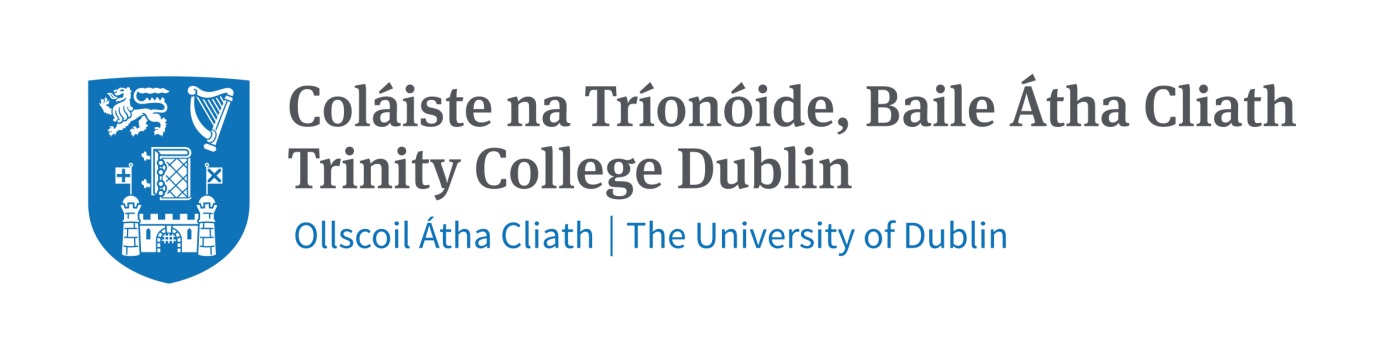 Fitness to Study Referral – Level 2Student’s Name:  			Student ID Number:  Address: Date of Birth:				Email:   				 Mobile Phone:   	 		Home Phone:  Relevant person:			Referrer (if different):		Tutor: This student is being referred to this level because (please tick as appropriate):Or the Relevant person continues to have concerns, please outline below: Completed by:						Date:Please email a copy of this form and any supporting documentation such as the ‘Note of Concern’ and ‘Agreed Action Plan’ from Level 1 to fitnesstostudy@tcd.ieBrief factual description of the concern. Specific examples or observations are particularly helpful: 